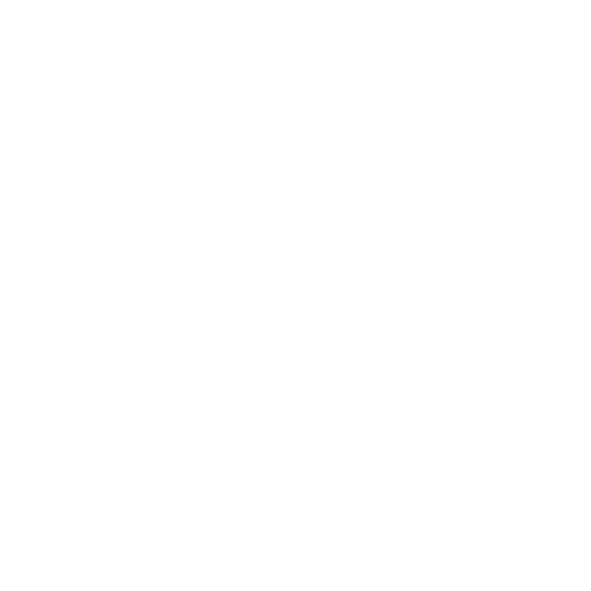 Organisation des Nations Unies pour l’alimentation et l’agricultureBureau de l’Evaluation (OED)Ce rapport est disponible en version numérique sur: http://www.fao.org/evaluationLes appellations employées dans ce produit d’information et la présentation des données qui y figurent n’impliquent de la part de l’Organisation des Nations Unies pour l’alimentation et l’agriculture (FAO) aucune prise de position quant au statut juridique ou au stade de développement des pays, territoires, villes ou zones ou de leurs autorités, ni quant au tracé de leurs frontières ou limites. La mention de sociétés déterminées ou de produits de fabricants, qu’ils soient ou non brevetés, n’entraîne, de la part de la FAO, aucune approbation ou recommandation desdits produits de préférence à d’autres de nature analogue qui ne sont pas cités.Les opinions exprimées dans ce produit d’information sont celles du/des auteur(s) et ne reflètent pas nécessairement les vues ou les politiques de la FAO.© FAO 2013La FAO encourage l’utilisation, la reproduction et la diffusion des informations figurant dans ce produit d’information. Sauf indication contraire, le contenu peut être copié, téléchargé et imprimé aux fins d’étude privée, de recherches ou d’enseignement, ainsi que pour utilisation dans des produits ou services non commerciaux, sous réserve que la FAO soit correctement mentionnée comme source et comme titulaire du droit d’auteur et à condition qu’il ne soit sous-entendu en aucune manière que la FAO approuverait les opinions, produits ou services des utilisateurs. Toute demande relative aux droits de traduction ou d’adaptation, à la revente ou à d’autres droits d’utilisation commerciale doit être présentée au moyen du formulaire en ligne disponible à www.fao.org/contact-us/licence-request ou adressée par courriel à copyright@fao.org.Pour plus ample information sur ce rapport, contacter: Directeur, OEDViale delle Terme di Caracalla 1, 00153Rome, ItalieCourriel: evaluation@fao.orgObjectifs mondiaux des membres de la FAOObjectifs stratégiques de la FAO et résultats de l’Organisation 2010-2013Objectifs stratégiques 2014-17Objectifs fonctionnels 2014-17Fonctions essentielles de la FAO Thèmes transversaux2014-17Objectifs mondiaux 2010-1013Objectifs mondiaux 2014-1017a) réduire le nombre absolu de personnes souffrant de la faim et bâtir progressivement un monde offrant à tous la possibilité de disposer à tout moment d’une nourriture suffisante, saine et nutritive leur permettant de satisfaire leurs besoins et préférences alimentaires pour mener une vie saine et active.a) éliminer la faim, l’insécurité alimentaire et la malnutrition et bâtir progressivement un monde offrant à tous la possibilité de disposer à tout moment d’une nourriture suffisante, saine et nutritive leur permettant de satisfaire leurs besoins et préférences alimentaires et de mener ainsi une vie saine et active.b) éliminer la pauvreté et favoriser le progrès social et économique pour tous en augmentant la production alimentaire, en favorisant le développement rural et en pérennisant les moyens d’existence.b) éliminer la pauvreté et favoriser le progrès social et économique pour tous en augmentant la productionalimentaire, en favorisant le développement rural et en promouvant des moyens d’existence durables.c) gérer et utiliser de manière durable les ressources naturelles, y compris la terre, l’eau, l’air, le climat et les ressources génétiques, au profit des générations présentes et futures.c) gérer et utiliser de manière durable les ressources naturelles, y compris la terre, l’eau, l’air, le climat et les ressources génétiques, pour le bien des générations présentes et futures.CodeTitreUnité chef de fileAIntensification durable de la production agricole.AGA01Politiques et stratégies pour l’intensification durable et la diversification de la production agricole aux niveaux national et régional.AGPA02Les risques liés aux infestations de ravageurs et aux flambées de maladies transfrontières des plantes sont réduits de façon durable aux niveaux national, régional et mondial.AGPA03Les risques dérivant des pesticides sont réduits de manière durable aux niveaux national, régional et mondial.AGPA04Politiques efficaces et capacités renforcées pour une meilleure gestion des ressources phytogénétiques pour l’alimentation et l’agriculture (RPGAA), y compris les systèmes semenciers aux niveaux national et régional.AGPBAccroissement de la production animale durableAGB01Le secteur de l’élevage contribue de manière efficace et efficiente à la sécurité alimentaire, à la lutte contre la pauvreté et au développement économique.AGAB02Diminution des épizooties et des risques associés pour la santé publique.AGAB03Meilleure gestion des ressources naturelles, y compris les ressources génétiques animales,  pour la production animale.AGAB04Politiques et pratiques pour guider le secteur de l’élevage s’appuient sur des informations actualisées et fiables.AGACGestion et exploitation durables des ressources halieutiques et aquacolesFIC01Les États Membres et d’autres parties prenantes ont amélioré la formulation des politiques et normes facilitant l’application du Code de conduite pour une pêche responsable et d’autres instruments internationaux, ainsi que la réaction aux nouveaux défis.FIC02La gouvernance des pêches et de l’aquaculture est améliorée grâce à la mise en place ou au renforcement d’institutions nationales et régionales, y compris des organes régionaux des pêches.FIEC03Une gestion plus efficace des pêches de capture marines et continentales de la part des États Membres et d’autres parties prenantes a contribué à améliorer l’état des ressources halieutiques et des écosystèmes et à assurer leur utilisation durable.FIMC04Les États Membres et d’autres parties prenantes ont enregistré une hausse de la production de poisson et produits de la pêche du fait du développement et de l’intensification durables de l’aquaculture.FIMC05Les opérations de pêche, notamment l’utilisation des navires et engins de pêche, sont devenues moins dangereuses, plus efficaces sur le plan technique et socio-économique et plus respectueuses de l’environnement et des règles à tous les niveaux.FIIC06Les États Membres et d’autres parties prenantes peuvent témoigner d’une utilisation post-capture et d’un commerce plus responsables des produits de la pêche et de l’aquaculture, notamment de conditions d’accès aux marchés plus prévisibles et harmonisées.FIIDAmélioration de la sécurité sanitaire et de la qualité des aliments à tous les stades de la filière alimentaireAGD01Normes nouvelles et révisées convenues à l’échelle internationale et recommandations pour une sécurité sanitaire et une qualité des aliments qui servent de référence pour l’harmonisation internationale.AGND02Cadres institutionnels, politiques et juridiques pour la gestion de la qualité et de la sécurité sanitaire des aliments qui soutiennent une approche basée sur l’ensemble de la filière alimentaire.AGND03Les autorités nationales/régionales conçoivent et mettent en œuvre de manière efficace les programmes de gestion et de contrôle de la sécurité sanitaire et de la qualité des aliments en conformité avec les normes internationales.AGND04Les pays établissent des programmes efficaces pour promouvoir un meilleur respect par les producteurs et les entreprises alimentaires des recommandations internationales sur les bonnes pratiques en matière de sécurité sanitaire et de qualité des aliments à tous les stades de la filière alimentaire et la conformité aux exigences du marché.AGNEGestion durable des forêts et des arbresFOE01Les politiques et les pratiques en matière de forêts et de foresterie s’appuient sur des informations fiables et à jour.FOME02Les politiques et pratiques affectant les forêts et la foresterie sont renforcées grâce à la coopération et au dialogue au niveau international.FOEE03Les institutions régissant les forêts sont renforcées et la prise de décision est améliorée, y compris la participation des parties prenantes à l’élaboration des politiques et de la législation en matière de forêts, favorisant ainsi un environnement propice à l'investissement dans le secteur forestier. La foresterie est mieux intégrée dans les plans et les processus de développement nationaux, qui tiennent compte de l'interface entre les forêts et d'autres utilisations des terres.FOEE04La gestion durable des forêts et des arbres est plus répandue, favorisant ainsi une diminution sensible du déboisement et de la dégradation des forêts, et une meilleure contribution des forêts et des arbres à l'amélioration des moyens d’existence et à l’adaptation aux changements climatiques et à l’atténuation de leurs effets.FOME05Les valeurs sociales et économiques des forêts et des arbres et leur contribution aux moyens d’existence sont renforcées, tandis que les marchés des produits et des services forestiers contribuent à faire de la foresterie une option d’utilisation des terres plus viable sur le plan économique.FOEE06Les valeurs environnementales des forêts, des arbres en dehors des forêts et de la foresterie sont mieux exploitées, et les stratégies de conservation de la biodiversité et des ressources génétiques forestières, d’adaptation au changement climatique et d’atténuation de ses effets, de remise en état des terres dégradées et de gestion des ressources en eau et en faune et en flore sauvages sont efficacement mises en œuvre.FOMFGestion durable des terres, des eaux et des ressources génétiques et meilleures réponses aux défis mondiaux liés à l’environnement ayant une incidence sur l’alimentation et l’agricultureNRF01Les pays assurent la promotion et le développement de la gestion durable des terres.NRLF02Les pays affrontent la pénurie d’eau dans l’agriculture et renforcent leur capacité à améliorer la productivité de l’eau dans les systèmes agricoles au niveau national et dans les bassins fluviaux, y compris les systèmes hydriques transfrontaliers.NRLF03Les politiques et les programmes sont renforcés aux niveaux national, régional et international pour assurer la préservation et l’utilisation durable de la diversité biologique pour l’alimentation et l’agriculture et le partage équitable des avantages découlant de l’utilisation des ressources génétiques.NRDF04Un cadre international est élaboré et les capacités nationales sont renforcées pour assurer une gouvernance responsable de l’accès à la terre et du caractère équitable de la sécurité du régime foncier et protéger les liens de la terre avec les autres ressources naturelles.NRCF05Les pays ont renforcé leurs capacités à faire face aux nouveaux défis environnementaux, comme le changement climatique et les bioénergies.NRCF06L’accès aux connaissances sur la gestion des ressources naturelles, ainsi que leur partage, ont été facilités.OEKGEnvironnement porteur pour les marchés afin d’améliorer les moyens d’existence et le développement ruralESG01Des analyses, politiques et services appropriés permettent aux petits producteurs de renforcer leur compétitivité, de se diversifier, d’accroître la valeur ajoutée et de répondre aux exigences des marchés.G02La création d’emplois ruraux et la diversification des revenus sont intégrées dans les politiques, les programmes et les partenariats pour le développement agricole et rural.ESWG03Les politiques, réglementations et institutions nationales et régionales renforcent les impacts de développement et de réduction de la pauvreté de l’agro-industrie et des entreprises agricoles.G04Les pays ont une connaissance et des capacités accrues de l’analyse de l’évolution des marchés agricoles, des politiques et des réglementations commerciales au niveau international pour identifier les débouchés commerciaux et formuler des politiques et des stratégies commerciales appropriées et efficaces.ESTHAmélioration de la sécurité alimentaire et de la nutritionESH01Les pays et les autres parties prenantes ont renforcé leurs capacités de formuler et mettre en œuvre des politiques et des programmes cohérents qui traitent les causes profondes de la faim, de l’insécurité alimentaire et de la malnutrition.ESAH02Les États Membres et les autres parties prenantes renforcent la gouvernance en matière de sécurité alimentaire moyennant une approche sur trois fronts et l’application des Directives volontaires à l’appui de la concrétisation progressive du droit à une alimentation adéquate dans le contexte de la sécurité alimentaire nationale.ESAH03Renforcement des capacités des États Membres et des autres parties prenantes de traiter les problèmes spécifiques de nutrition dans le domaine de l’alimentation et de l’agriculture.AGNH04Renforcement des capacités des États Membres et des autres parties prenantes de produire, gérer et analyser des données, notamment statistiques, et d’accéder à ces données, en vue d’améliorer la sécurité alimentaire et la nutrition.ESSH05Meilleur accès des États Membres et des autres parties prenantes aux produits et services d’analyse et d’information de la FAO sur la sécurité alimentaire, l’agriculture et la nutrition et renforcement de leurs capacités d’échange de connaissances.ESAIAmélioration de la préparation et de la réaction aux menaces et aux situations d’urgence ayant une incidence sur l’alimentation et l’agricultureTCI01La vulnérabilité des pays aux crises, menaces et situations d’urgence est réduite grâce à une meilleure préparation et à l’intégration de la prévention et de l’atténuation des risques dans les politiques, programmes et interventions.TCEI02Les pays et les partenaires réagissent plus efficacement aux crises et aux situations d’urgence grâce à des interventions liées à l’alimentation et à l’agriculture.TCEI03Les pays et les partenaires disposent de liens et d’une transition améliorés entre les stades de la situation d’urgence, du relèvement et du développement.TCEKÉquité hommes-femmes pour l’accès aux ressources, aux biens, aux services et à la prise de décisions dans les zones ruralesESK01La parité hommes-femmes en milieu rural est incorporée dans les politiques et programmes conjoints des Nations Unies pour la sécurité alimentaire, l’agriculture et le développement rural.ESWK02Les gouvernements mettent en place des capacités renforcées pour intégrer les questions de parités hommes-femmes et d’égalité sociale dans les programmes, projets et politiques d’agriculture, de sécurité alimentaire et de développement rural à l’aide de statistiques ventilées en fonction du sexe et d’autres informations et ressources pertinentes.ESWK03Les gouvernements formulent des politiques agricoles et de développement rural qui tiennent compte de la parité hommes-femmes, n’excluent personne et sont participatives.ESWK04La direction de la FAO et le personnel ont fait la preuve de leur engagement et de leur aptitude à tenir compte des questions de parité hommes-femmes dans leurs activités.ESWLAccroissement et amélioration de l’efficacité des investissements publics et privés dans l’agriculture et le développement ruralTCL01Plus grande intégration de stratégies et politiques d’investissement dans l’alimentation, l’agriculture et le développement rural durables dans les plans et cadres de développement aux niveaux national et régional.TCIL02Capacité améliorée des organisations des secteurs public et privé à planifier et mettre en œuvre des opérations d’investissement dans l’alimentation, l’agriculture et le développement rural durables et à en renforcer la durabilité.TCIL03Des programmes d’investissement des secteurs public et privé de qualité, conformes aux priorités et besoins nationaux sont élaborés et financés.TCI1Contribuer à l'élimination de la faim, de l’insécurité alimentaire et de la malnutrition2Intensifier et améliorer de manière durable l’apport de biens et de services issus de l’agriculture, de la foresterie et des pêches3Réduire la pauvreté rurale4Veiller à la mise en place de systèmes agricoles et alimentaires plus ouverts et plus efficaces aux niveaux local, national et international5Améliorer la résilience des moyens d’existence face à des menaces ou en situation de criseObjectif SupplémentaireQualité, connaissances et services techniques8. Activités de diffusion9. Technologies de l’information10. Gouvernance, contrôle et direction de la FAO11. Administration efficiente et efficaceFonctions essentielles 2010-13Fonctions essentielles 2010-13Fonctions essentielles 2014-17Fonctions essentielles 2014-17aSuivre et évaluer les tendances et perspectives à moyen et à long termebCollecte et fourniture d’informations, de connaissances et de statistiques2Rassembler, analyser et contrôler les données et l’information dans les domaines relevant du mandat de la FAO et en améliorer l’accèscÉlaboration de normes et d’instruments internationaux1Apporter un appui aux pays dans l’élaboration et la mise en oeuvre d’instruments normatifs, tels que accords internationaux, codes de conduite et normes techniquesdOptions et avis en matière de politiques et de stratégies3Favoriser, promouvoir et faciliter le dialogue sur les politiques aux niveaux mondial et régional et au niveau des pays4Apporter conseils et appui en vue du renforcement des capacités au niveau régional et au niveau des pays pour préparer, exécuter, contrôler et évaluer des politiques, des investissements et des programmes fondés sur des données factuelleseAppui technique au transfert de technologies et au renforcement des capacités5Donner des avis et fournir un appui concernant les activités qui permettent de rassembler et de diffuser les connaissances, les technologies et les bonnes pratiques relevant du mandat de la FAO et d’en améliorer l’assimilationfPlaidoyer et communication7Mener des actions de sensibilisation et de communication aux niveaux national, régional et mondial dans les domaines relevant du mandat de la FAOgInter-disciplinarité et innovationhPartenariats et alliances6Faciliter la création de partenariats entre les gouvernements, les partenaires de développement, la société civile et le secteur privé, en faveur de la sécurité alimentaire et de la nutrition, de l’agriculture et du développement ruralParité hommes-femmesGouvernance